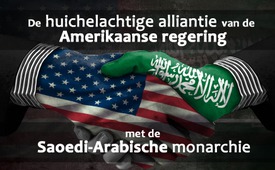 De huichelachtige alliantie van de Amerikaanse regering met de Saoedi-Arabische monarchie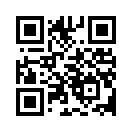 De Amerikaanse president George W. Bush waarschuwde 14 jaar geleden in een toespraak voor de Amerikaanse bevolking voor de landen Irak, Iran en Noord-Korea (later kwam Cuba, Libië en Syrië erbij). Hij noemde deze landen ‘de spil van het kwaad” en bedoelde daarmee dat ze voor Amerika en de wereld een gevaar waren.De huichelachtige alliantie van de Amerikaanse regering met de Saoedi-Arabische monarchie

De Amerikaanse president George W. Bush waarschuwde 14 jaar geleden in een toespraak voor de Amerikaanse bevolking voor de landen Irak, Iran en Noord-Korea (later kwam Cuba, Libië en Syrië erbij). Hij noemde deze landen ‘de spil van het kwaad” en bedoelde daarmee dat ze voor Amerika en de wereld een gevaar waren. 

Maar de echte reden voor zijn beschuldiging was dat deze landen de moed hadden en nog steeds hebben, de Amerikaanse dominerende heerschappij te trotseren - zie onze zending van 15 oktober 2013.

De Amerikaanse onderzoeksjournaliste, Abby Martin, observeert reeds lang de Amerikaanse politiek en ontmaskert een heel andere, zeer goed functionerende “spil van het kwaad”, die echter door de media wordt gecamoufleerd . Abby Martin is politiek wetenschapper en momenteel ook moderator van The Empire Files, een wekelijkse nieuwszender met investigatief karakter op 'Television del Sur', een internationale TV-satelietzender in Latijns-Amerika met zetel in Venezuela.

In haar documentaire “Empire Files Saoedi-Arabië - 80 jaar bloedbaden, slavernij en hechte relaties met Amerika”, toont Abby Martin de duistere geschiedenis van de bijzondere relatie tussen de Amerikaanse regering, Amerikaanse ondernemingen en de Saoedi-Arabische monarchie. 
Ze laat patronen zien die tonen hoe de alleen heersende koningsfamilie in Saoedi-Arabië  haar macht bewaart, nl. door groot geweld te gebruiken. In deze context belicht Abbey zeer kritisch hoe  Saoedi-Arabië omgaat met het recht; ze kaart de vele executies aan, de massale gevangennemingen, de folteringen, schending van de mensenrechten, verbod van vrije meningsuiting, beperking van vrouwenrechten, schendingen van het volkerenrecht, en geen rechten voor werknemers - gelijk aan slavernij. Ze bekritiseert eveneens heftig de rol van de Amerikaanse regering, die Saoedi-Arabië  rugdekking geeft, en de rol van de Westerse toonaangevende media t.o.v. deze misdaden.  Noch de regering van Saoedi-Arabie  noch de media stellen deze extreme rechtspraktijken aan de kaak. Ook de aanvallen van Amerika op andere landen worden niet aan de kaak gesteld; nochtans is juist de Amerikaanse regering er zeer snel bij om andere landen te demoniseren en ze te veranderen met hun twijfelachtig bewustzijn voor democratie of met militaire sancties. 

Maar zoals Abby Martins documentaire aantoont, onderneemt Amerika niets tegen Saoedi-Arabië ... integendeel ... er is een huichelachtige Amerikaanse “zonneschijn” diplomatie en daarenboven 'enorme Amerikaanse wapenleveringen', waarvoor Amerikaanse ondernemingen aardolie als tegenprestatie ontvingen. 

Nu volgt een gedeelte van deze documentaire waarin gewelddaden zoals openbare executies en oorlogshandelingen te zien zijn. Daarom is de film ongeschikt voor kinderen.door hmBronnen:https://deutsch.rt.com/international/39102-empire-files-saudi-arabien-konigreich/Dit zou u ook kunnen interesseren:---Kla.TV – Het andere nieuws ... vrij – onafhankelijk – ongecensureerd ...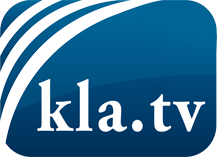 wat de media niet zouden moeten verzwijgen ...zelden gehoord van het volk, voor het volk ...nieuwsupdate elke 3 dagen vanaf 19:45 uur op www.kla.tv/nlHet is de moeite waard om het bij te houden!Gratis abonnement nieuwsbrief 2-wekelijks per E-Mail
verkrijgt u op: www.kla.tv/abo-nlKennisgeving:Tegenstemmen worden helaas steeds weer gecensureerd en onderdrukt. Zolang wij niet volgens de belangen en ideologieën van de kartelmedia journalistiek bedrijven, moeten wij er elk moment op bedacht zijn, dat er voorwendselen zullen worden gezocht om Kla.TV te blokkeren of te benadelen.Verbindt u daarom vandaag nog internetonafhankelijk met het netwerk!
Klickt u hier: www.kla.tv/vernetzung&lang=nlLicence:    Creative Commons-Licentie met naamgeving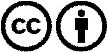 Verspreiding en herbewerking is met naamgeving gewenst! Het materiaal mag echter niet uit de context gehaald gepresenteerd worden.
Met openbaar geld (GEZ, ...) gefinancierde instituties is het gebruik hiervan zonder overleg verboden.Schendingen kunnen strafrechtelijk vervolgd worden.